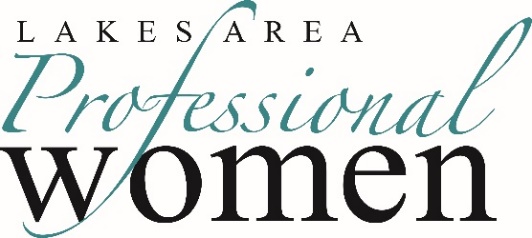 2020 Lakes Area Professional WomenMember Career Advancement ScholarshipLakes Area Professional Women is awarding a $1,000.00 scholarship to a member of our organization that is continuing her education. The scholarship will be awarded in two $500 increments – half for the first semester and half for the second semester. The following criteria apply:Minimum of one-year membership in LAPW at time of applicationScholarships are awarded for associate’s, bachelor’s, or master’s degree tuition and new certifications only.  Scholarships cannot be used for renewing fees or continuing education for current certifications.Member may only receive the scholarship one time.Involvement in LAPW and/or other community projectsApplication completed and received by deadline dateApplication deadline is April 22, 2020.Applications are to be completed and returned via email. Required essay shall be prepared as a Word document.Recipient will be announced at the May 2020 LAPW meeting.First half of the scholarship will be awarded upon receipt of class schedule for Fall Semester. Second half will be awarded upon receipt of class schedule for Spring Semester. Checks will be sent to the institution.  Recipient will share back with the LAPW Membership how this degree has help advanced them.Completed applications shall be returned to: mo_klimek@hotmail.com.  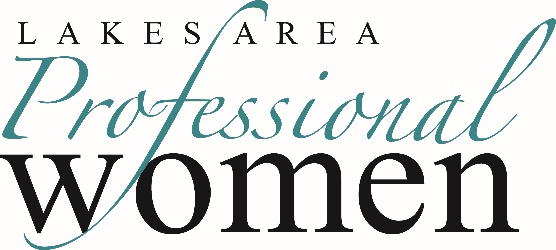 2020 Member Career Advancement ScholarshipApplication FormApplication Deadline: April 22, 2020ProfileEducational program for which scholarship is requested:Educational RecordPaid Employment, Homemaking, Volunteer/Community ExperienceList your paid and unpaid work, homemaking, and volunteer/community experience.  If additional space is needed, please add an attachment to the application.Career Objective EssayRequired CertificationThis certification must be signed and dated by applicant to be considered for a scholarship. Release of Information              Last                                       First                                                  MIAre you currently enrolled in school?  Yes   No If not enrolled, are you currently accepted into school for the fall semester or a start date no later than September 2020?Yes (enclose acceptance letter.) No (Acceptance letter must be sent to LAPW prior to funds issued)Note: Proof of attending school required prior to funds being issued (class schedule).I will be attending school:         Full-time Part-time Other.  Explain: __________________________________________________________________________________________________________________________________________What is the purpose of this education? (Check one only) Career advancement (seeking progression within your current field of work) Enter or re-enter job market (have been absent from or never in the job market) New career field (returning to school to change your career) Type of degree or certificate program (Check one only.) Associate’s degree Bachelor’s degree Master’s degree or higher Certificate program  InstitutionType of institution :    An accredited/licensed college or university    Other  Explain:  ____________________________________________________________________________________________________________________________________InstitutionLocation(City & State)Dates(mm/yy)From   ToMajor Fieldof StudyDegree/CertificationEarned and Year AwardedWill you work during the school year?   Yes, Full-time     Yes, part-time    NoDate (mm/yy)From            ToEmployer/OrganizationJob Title and/or ResponsibilitiesWorkStatus Full-time Part-time Full-time Part-time Full-time Part-time Full-time Part-timeDiscuss your specific, short-term goals and how this proposed training and award will help you accomplish these goals and make a difference in your professional career. Attach a one page typed essay. Do not included your Name or Signature on the essay. The committee will use an applicant number for scoring purposes, which will be assigned upon submission.I hereby certify that the information provided in this application packet is accurate and complete to the best of my knowledge.I understand that all applications will be held confidential and that no application material will be returned.  I understand that LAPW will notify the scholarship recipient by phone. If I am not a scholarship recipient, I understand that I will be notified only if I provide a valid email address.If selected to receive an LAPW Career Advancement Scholarship, I give LAPW permission to release my name for promotional purposes. [Please note: LAPW does not require scholarship recipients to give permission to release information that could put themselves or their families at risk. If releasing your information will endanger you or your family, please do not sign below.]